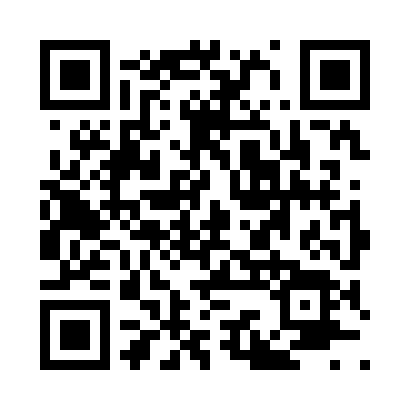 Prayer times for Bratsberg, Minnesota, USAMon 1 Jul 2024 - Wed 31 Jul 2024High Latitude Method: Angle Based RulePrayer Calculation Method: Islamic Society of North AmericaAsar Calculation Method: ShafiPrayer times provided by https://www.salahtimes.comDateDayFajrSunriseDhuhrAsrMaghribIsha1Mon3:405:291:115:178:5310:422Tue3:415:301:115:178:5210:413Wed3:425:311:115:178:5210:414Thu3:435:311:125:188:5210:405Fri3:445:321:125:188:5210:406Sat3:455:331:125:188:5110:397Sun3:465:331:125:188:5110:388Mon3:475:341:125:188:5010:379Tue3:485:351:125:188:5010:3710Wed3:495:361:135:188:4910:3611Thu3:505:361:135:188:4910:3512Fri3:515:371:135:178:4810:3413Sat3:535:381:135:178:4810:3314Sun3:545:391:135:178:4710:3115Mon3:555:401:135:178:4610:3016Tue3:575:411:135:178:4510:2917Wed3:585:421:135:178:4510:2818Thu4:005:421:135:178:4410:2719Fri4:015:431:135:168:4310:2520Sat4:025:441:145:168:4210:2421Sun4:045:451:145:168:4110:2222Mon4:055:461:145:168:4010:2123Tue4:075:471:145:168:3910:2024Wed4:085:481:145:158:3810:1825Thu4:105:491:145:158:3710:1726Fri4:115:501:145:158:3610:1527Sat4:135:511:145:148:3510:1328Sun4:155:521:145:148:3410:1229Mon4:165:531:145:138:3310:1030Tue4:185:551:145:138:3210:0831Wed4:195:561:135:138:3110:07